Фотографічні матеріали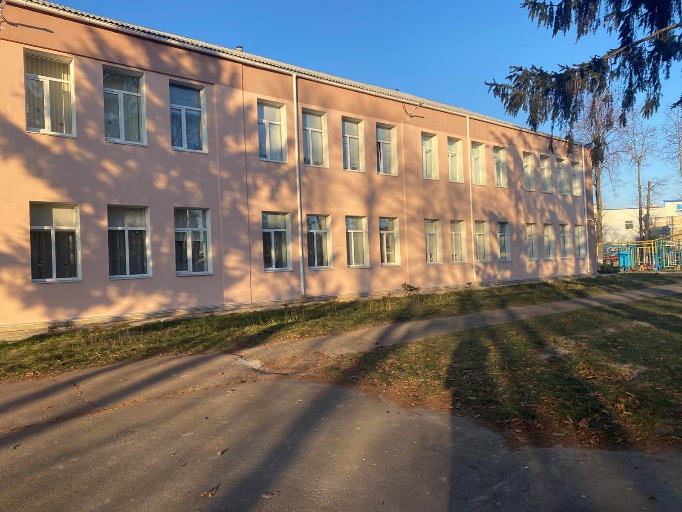 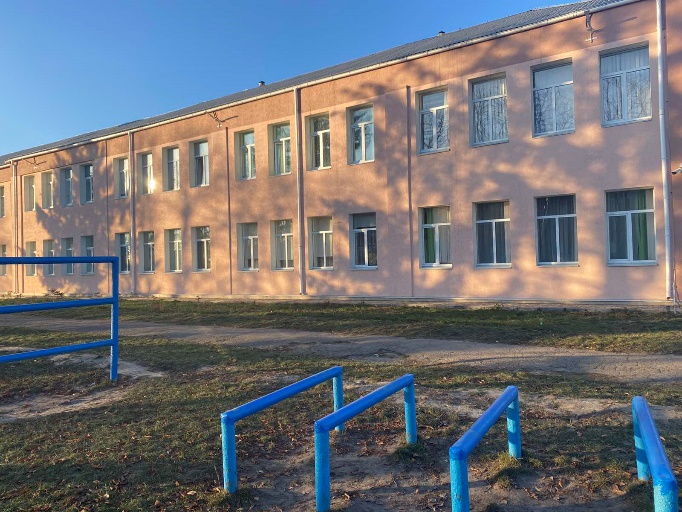 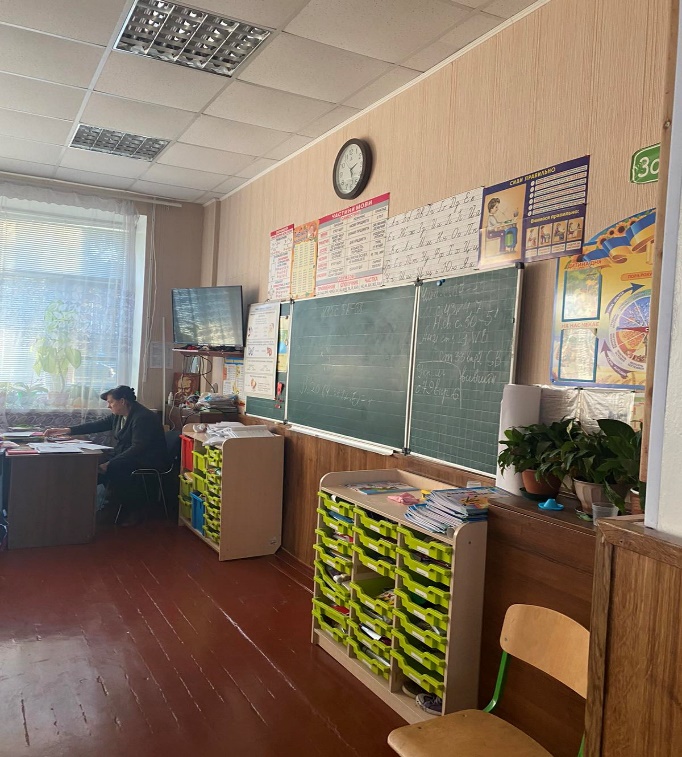 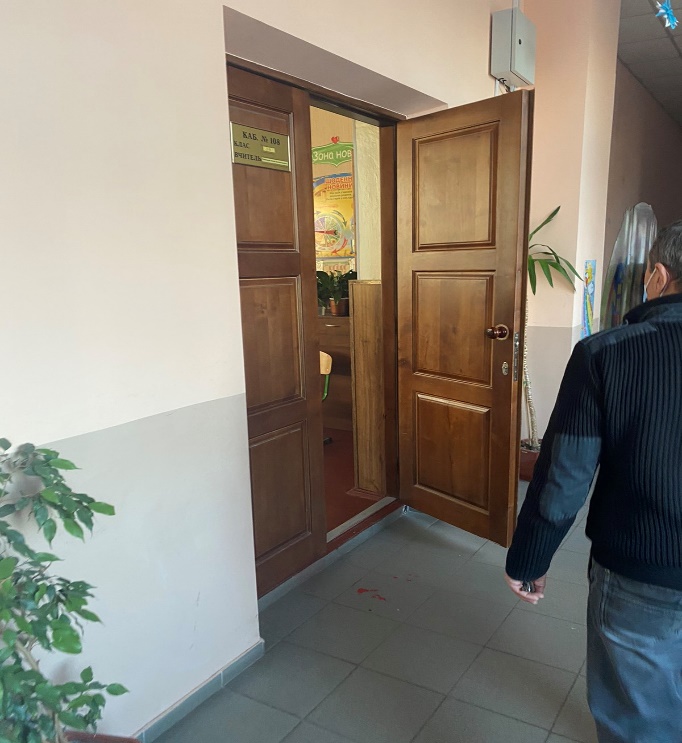 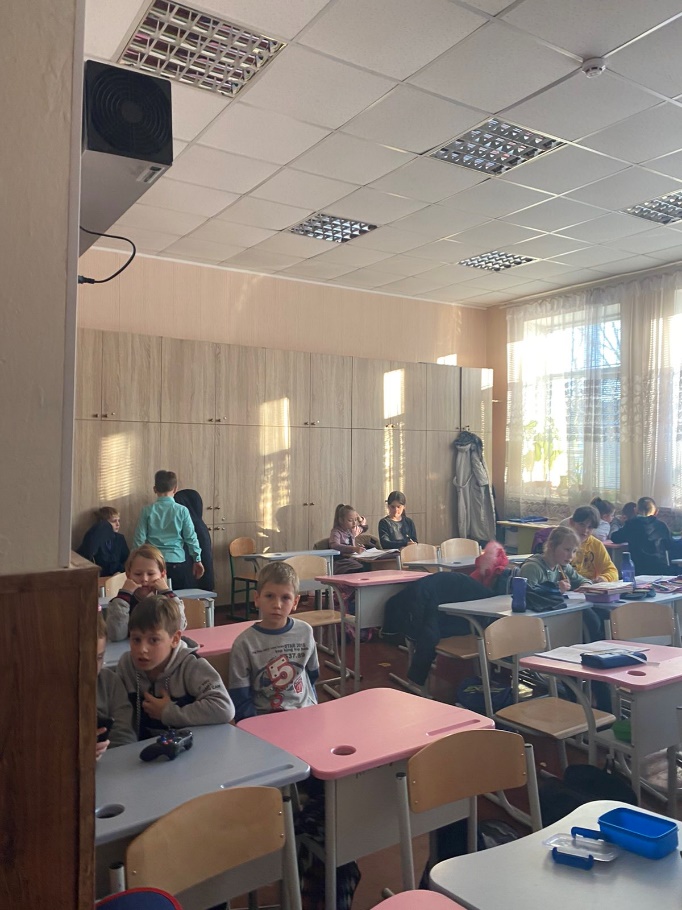 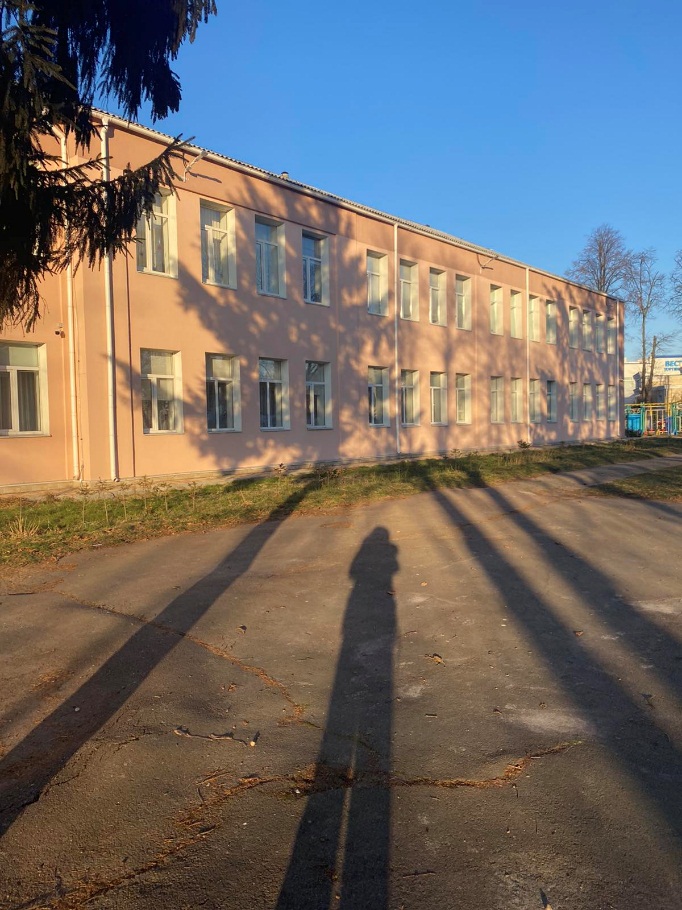 